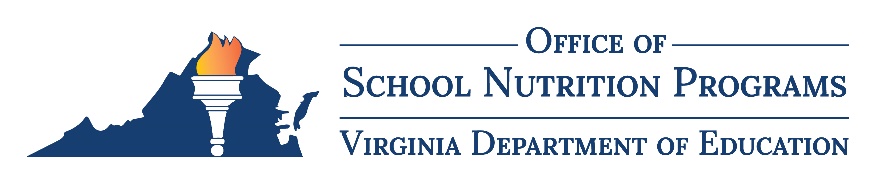 Virginia School Nutrition Programs Approved Equipment ListSchool Food Authorities (SFAs) must request written approval from the Virginia Department of Education (VDOE) before incurring an acquisition cost for an individual piece of equipment over $5,000. The following list includes items that have already been determined by the VDOE to be allowable and, therefore, prior purchase approval for these items is not necessary. SFAs must purchase these items using proper federal, state, or local procurement procedures. If there is a need to purchase an item not included on this list, the SFA must submit a request using the equipment purchase pre-approval request form. Approved Equipment ListCartsDelivery CartHeated Transport CartInsulated Transport CartTrash CartTray Dispenser CartUtility CartsCleanupDish TableDishwashers (all typesDisposersSinksWater Booster Heater/SoftenerCookingCombi-OvenConvection OvenGriddleKitchen Exhaust SystemMicrowave OvenRangeSteamerStove TopsTilting KettleTilting Skillet/Braising PanFood PreparationBlast ChillerBlenderDough Lifter, Rounder Cutter, SheeterFood ProcessorsFood/Meal Packing Machine or SealerMixer (Countertop, Floor, Vertical Cutter)Produce SinkSandwich StationThermal Wrap MachineWorktablesServiceCashier StationCondiment BarHot Food WellIce MachinePre-Pack SystemSalad BarSneeze GuardServing LineSteam TableTray LineStorageCan Dispenser RackChest FreezerHolding CabinetsMerchandiserMilk CoolerPass Through RefrigeratorProofing CabinetsReach In FreezersReach In RefrigeratorsRefrigerated Display CaseStorage RacksWalk In FreezerWalk In RefrigeratorFarm to SchoolComposting BinGarden TillerGrow LightsHydroponic and Aquaponics SystemsIndoor Garden Starting KitIrrigation System for GardenRain Barrel/ Water TankRaised Bed Kit/SuppliesWagon/WheelbarrowFor more information, contact Tom Patrick, Procurement and FSMC Contracts Specialist, at Thomas.Patrick@doe.virginia.gov.  